ПУБЛИКАЦИОННАЯ АКТИВНОСТЬ НЧОУ ВО «Московский институт экономики, политики и права» (по данным сайта www.elibrary.ru)Общие показатели (по состоянию на 09.11.2015):Общее число публикаций организации в РИНЦ			271
Суммарное число цитирований публикаций организации	168
Число авторов							  53Число авторов, зарегистрированных в Science Index		  36h-индекс (индекс Хирша)						    4
g-индекс								  10
i-индекс								    5
Показатели по годам:Показатели публикационной активности за 2010-2014 годыОбщее число публикаций за 5 лет							167
Число публикаций в зарубежных журналах					2 (1,2%)
Число публикаций в российских журналах					134 (80,2%)Число публикаций в российских журналах из перечня ВАК			114 (68,3%)Число публикаций в российских переводных журналах			0 (0,0%)Число публикаций в журналах, входящих в Web of Science или Scopus	2 (1,2%)
Число публикаций в журналах с импакт-фактором >0				125 (74,9%)
Число публикаций, процитированных хотя бы один раз	23 (13,8%)
Число публикаций, выполненных в сотрудничестве с другими организациями	61 (36,5%)
Число публикаций с участием зарубежных авторов				0 (0,0%)
Число авторов									33
Число авторов, имеющих публикации в журналах, входящих в Web of Science или Scopus		2 (6,1%)
Число цитирований в РИНЦ							84
Средневзвешенный импакт-фактор журналов, в которых были опубликованы статьи		0,132Среднее число публикаций в расчете на одного автора				5,06
Среднее число цитирований в расчете на одну публикацию			0,50
Среднее число цитирований в расчете на одного автора			2,55
Число самоцитирований (из публикаций этой же организации)		3 (3,6%)Название показателя200620072008200920102011201220132014Общее число публикаций за год6313531725384146Число статей в журналах531331618313437Число статей в журналах, входящих в Web of Science или Scopus001000002Число статей в журналах, входящих в перечень ВАК321211611312729Число монографий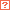 100012512Число патентов000000000Число публикаций с участием зарубежных организаций000000000Число цитирований всех публикаций за год012336161665Число цитирований статей за последние 5 лет0003138853Число авторов всех публикаций32532771219Число авторов статей в журналах22521471113Число авторов статей в журналах WOS или Scopus001000002Число авторов статей в журналах ВАК1241137911Число авторов монографий100011213Число авторов публикаций с участием зарубежных организаций000000000